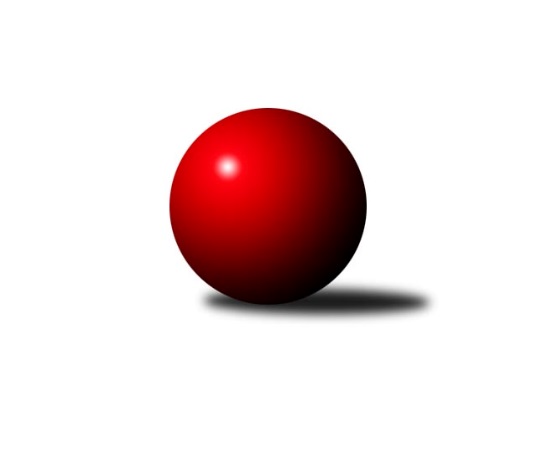 Č.12Ročník 2022/2023	14.8.2024 Krajský přebor Ústeckého kraje 2022/2023Statistika 12. kolaTabulka družstev:		družstvo	záp	výh	rem	proh	skore	sety	průměr	body	plné	dorážka	chyby	1.	SKK Podbořany B	11	9	2	0	62.0 : 26.0 	(81.0 : 51.0)	2523	20	1773	751	45.5	2.	SKK Bílina	9	7	0	2	49.0 : 23.0 	(65.5 : 42.5)	2468	14	1725	743	52.4	3.	TJ Lokomotiva Žatec	10	6	2	2	50.5 : 29.5 	(65.5 : 54.5)	2408	14	1715	693	50.7	4.	TJ Teplice Letná B	11	6	0	5	44.0 : 44.0 	(66.0 : 66.0)	2452	12	1729	723	50.3	5.	Sokol Ústí n. L.	11	6	0	5	43.0 : 45.0 	(63.0 : 69.0)	2365	12	1681	683	65.8	6.	TJ Elektrárny Kadaň B	10	5	1	4	42.5 : 37.5 	(65.0 : 55.0)	2498	11	1717	780	39.6	7.	Sokol Spořice	10	3	1	6	35.0 : 45.0 	(58.5 : 61.5)	2389	7	1687	702	62.2	8.	TJ Lokomotiva Ústí n. L. C	11	2	0	9	30.0 : 58.0 	(54.5 : 77.5)	2349	4	1662	687	58.5	9.	SK Verneřice B	11	0	0	11	20.0 : 68.0 	(45.0 : 87.0)	2300	0	1647	652	65.9Tabulka doma:		družstvo	záp	výh	rem	proh	skore	sety	průměr	body	maximum	minimum	1.	SKK Podbořany B	6	5	1	0	33.0 : 15.0 	(43.0 : 29.0)	2610	11	2664	2578	2.	Sokol Ústí n. L.	6	4	0	2	28.0 : 20.0 	(39.0 : 33.0)	2298	8	2355	2214	3.	TJ Lokomotiva Žatec	5	3	1	1	26.0 : 14.0 	(35.0 : 25.0)	2473	7	2530	2442	4.	TJ Elektrárny Kadaň B	5	3	1	1	25.5 : 14.5 	(37.0 : 23.0)	2545	7	2618	2452	5.	SKK Bílina	4	2	0	2	18.0 : 14.0 	(27.5 : 20.5)	2433	4	2572	2343	6.	Sokol Spořice	5	2	0	3	19.0 : 21.0 	(29.5 : 30.5)	2311	4	2392	2247	7.	TJ Teplice Letná B	5	2	0	3	18.0 : 22.0 	(29.5 : 30.5)	2538	4	2661	2452	8.	TJ Lokomotiva Ústí n. L. C	5	2	0	3	17.0 : 23.0 	(29.0 : 31.0)	2405	4	2501	2308	9.	SK Verneřice B	6	0	0	6	12.0 : 36.0 	(29.5 : 42.5)	2325	0	2420	2229Tabulka venku:		družstvo	záp	výh	rem	proh	skore	sety	průměr	body	maximum	minimum	1.	SKK Bílina	5	5	0	0	31.0 : 9.0 	(38.0 : 22.0)	2475	10	2589	2361	2.	SKK Podbořany B	5	4	1	0	29.0 : 11.0 	(38.0 : 22.0)	2506	9	2599	2377	3.	TJ Teplice Letná B	6	4	0	2	26.0 : 22.0 	(36.5 : 35.5)	2438	8	2532	2309	4.	TJ Lokomotiva Žatec	5	3	1	1	24.5 : 15.5 	(30.5 : 29.5)	2395	7	2588	2224	5.	TJ Elektrárny Kadaň B	5	2	0	3	17.0 : 23.0 	(28.0 : 32.0)	2488	4	2665	2326	6.	Sokol Ústí n. L.	5	2	0	3	15.0 : 25.0 	(24.0 : 36.0)	2378	4	2524	2238	7.	Sokol Spořice	5	1	1	3	16.0 : 24.0 	(29.0 : 31.0)	2404	3	2546	2200	8.	SK Verneřice B	5	0	0	5	8.0 : 32.0 	(15.5 : 44.5)	2294	0	2377	2199	9.	TJ Lokomotiva Ústí n. L. C	6	0	0	6	13.0 : 35.0 	(25.5 : 46.5)	2339	0	2556	2106Tabulka podzimní části:		družstvo	záp	výh	rem	proh	skore	sety	průměr	body	doma	venku	1.	SKK Podbořany B	8	6	2	0	43.0 : 21.0 	(57.0 : 39.0)	2525	14 	3 	1 	0 	3 	1 	0	2.	SKK Bílina	8	6	0	2	43.0 : 21.0 	(58.5 : 37.5)	2476	12 	2 	0 	2 	4 	0 	0	3.	TJ Elektrárny Kadaň B	8	5	1	2	39.0 : 25.0 	(53.0 : 43.0)	2480	11 	3 	1 	0 	2 	0 	2	4.	TJ Lokomotiva Žatec	8	4	2	2	39.0 : 25.0 	(51.5 : 44.5)	2423	10 	3 	1 	1 	1 	1 	1	5.	Sokol Ústí n. L.	8	5	0	3	35.0 : 29.0 	(47.5 : 48.5)	2366	10 	3 	0 	2 	2 	0 	1	6.	TJ Teplice Letná B	8	4	0	4	31.0 : 33.0 	(47.5 : 48.5)	2432	8 	1 	0 	3 	3 	0 	1	7.	Sokol Spořice	8	2	1	5	26.0 : 38.0 	(46.5 : 49.5)	2388	5 	1 	0 	2 	1 	1 	3	8.	TJ Lokomotiva Ústí n. L. C	8	1	0	7	19.0 : 45.0 	(39.5 : 56.5)	2314	2 	1 	0 	2 	0 	0 	5	9.	SK Verneřice B	8	0	0	8	13.0 : 51.0 	(31.0 : 65.0)	2297	0 	0 	0 	4 	0 	0 	4Tabulka jarní části:		družstvo	záp	výh	rem	proh	skore	sety	průměr	body	doma	venku	1.	SKK Podbořany B	3	3	0	0	19.0 : 5.0 	(24.0 : 12.0)	2570	6 	2 	0 	0 	1 	0 	0 	2.	TJ Lokomotiva Žatec	2	2	0	0	11.5 : 4.5 	(14.0 : 10.0)	2378	4 	0 	0 	0 	2 	0 	0 	3.	TJ Teplice Letná B	3	2	0	1	13.0 : 11.0 	(18.5 : 17.5)	2544	4 	1 	0 	0 	1 	0 	1 	4.	SKK Bílina	1	1	0	0	6.0 : 2.0 	(7.0 : 5.0)	2428	2 	0 	0 	0 	1 	0 	0 	5.	Sokol Spořice	2	1	0	1	9.0 : 7.0 	(12.0 : 12.0)	2320	2 	1 	0 	1 	0 	0 	0 	6.	TJ Lokomotiva Ústí n. L. C	3	1	0	2	11.0 : 13.0 	(15.0 : 21.0)	2480	2 	1 	0 	1 	0 	0 	1 	7.	Sokol Ústí n. L.	3	1	0	2	8.0 : 16.0 	(15.5 : 20.5)	2341	2 	1 	0 	0 	0 	0 	2 	8.	TJ Elektrárny Kadaň B	2	0	0	2	3.5 : 12.5 	(12.0 : 12.0)	2530	0 	0 	0 	1 	0 	0 	1 	9.	SK Verneřice B	3	0	0	3	7.0 : 17.0 	(14.0 : 22.0)	2328	0 	0 	0 	2 	0 	0 	1 Zisk bodů pro družstvo:		jméno hráče	družstvo	body	zápasy	v %	dílčí body	sety	v %	1.	Petr Kunt ml.	Sokol Ústí n. L. 	10	/	11	(91%)	19	/	22	(86%)	2.	Štefan Kutěra 	Sokol Spořice 	9	/	10	(90%)	17.5	/	20	(88%)	3.	Josef Jiřinský 	TJ Teplice Letná B 	9	/	11	(82%)	12.5	/	22	(57%)	4.	Václav Tajbl st.	TJ Lokomotiva Žatec 	8	/	10	(80%)	13	/	20	(65%)	5.	Pavel Stupka 	SKK Podbořany B 	7	/	7	(100%)	12	/	14	(86%)	6.	Kamil Srkal 	SKK Podbořany B 	7	/	8	(88%)	11	/	16	(69%)	7.	Nela Šuterová 	SKK Podbořany B 	7	/	9	(78%)	13	/	18	(72%)	8.	Jiří Jarolím 	TJ Lokomotiva Žatec 	7	/	9	(78%)	11	/	18	(61%)	9.	Zdeněk Hošek 	TJ Elektrárny Kadaň B 	7	/	10	(70%)	13	/	20	(65%)	10.	Kateřina Ambrová 	TJ Elektrárny Kadaň B 	6.5	/	10	(65%)	12	/	20	(60%)	11.	Jiří Pavelka 	SKK Bílina 	6	/	7	(86%)	12	/	14	(86%)	12.	Petr Bílek 	Sokol Ústí n. L. 	6	/	8	(75%)	12	/	16	(75%)	13.	Martin Čecho 	SKK Bílina 	6	/	8	(75%)	10	/	16	(63%)	14.	Lukáš Uhlíř 	SKK Bílina 	6	/	8	(75%)	10	/	16	(63%)	15.	David Marcelly 	SKK Podbořany B 	6	/	9	(67%)	10	/	18	(56%)	16.	Jindřich Formánek 	TJ Teplice Letná B 	6	/	10	(60%)	10	/	20	(50%)	17.	Marcela Bořutová 	TJ Lokomotiva Ústí n. L. C 	6	/	10	(60%)	8.5	/	20	(43%)	18.	David Sekyra 	SK Verneřice B 	6	/	11	(55%)	10	/	22	(45%)	19.	Martin Dolejší 	TJ Teplice Letná B 	5	/	6	(83%)	11	/	12	(92%)	20.	Kryštof Turek 	SKK Podbořany B 	5	/	6	(83%)	11	/	12	(92%)	21.	Zdeněk Vítr 	SKK Bílina 	5	/	7	(71%)	9.5	/	14	(68%)	22.	Pavlína Černíková 	SKK Bílina 	5	/	8	(63%)	9	/	16	(56%)	23.	Gustav Marenčák 	Sokol Spořice 	5	/	9	(56%)	13	/	18	(72%)	24.	Šárka Uhlíková 	TJ Lokomotiva Žatec 	5	/	9	(56%)	13	/	18	(72%)	25.	Antonín Onderka 	TJ Elektrárny Kadaň B 	5	/	9	(56%)	9	/	18	(50%)	26.	Barbora Ambrová 	TJ Elektrárny Kadaň B 	5	/	10	(50%)	12.5	/	20	(63%)	27.	Iveta Ptáčková 	TJ Lokomotiva Žatec 	5	/	10	(50%)	10.5	/	20	(53%)	28.	Zdeněk Ptáček st.	TJ Lokomotiva Žatec 	5	/	10	(50%)	9.5	/	20	(48%)	29.	Vladislav Krusman 	SKK Podbořany B 	5	/	11	(45%)	11	/	22	(50%)	30.	Petr Kunt st.	Sokol Ústí n. L. 	5	/	11	(45%)	9	/	22	(41%)	31.	Kamila Ledwoňová 	SK Verneřice B 	5	/	11	(45%)	9	/	22	(41%)	32.	Marek Půta 	SKK Podbořany B 	4	/	5	(80%)	7	/	10	(70%)	33.	Zuzana Tiličková 	TJ Lokomotiva Ústí n. L. C 	4	/	7	(57%)	9	/	14	(64%)	34.	Václav Kordulík 	Sokol Spořice 	4	/	7	(57%)	7	/	14	(50%)	35.	Zdeněk Rauner 	TJ Lokomotiva Ústí n. L. C 	4	/	9	(44%)	8	/	18	(44%)	36.	Jindřich Wolf 	Sokol Ústí n. L. 	4	/	9	(44%)	8	/	18	(44%)	37.	Pavlína Sekyrová 	SK Verneřice B 	4	/	11	(36%)	9	/	22	(41%)	38.	Lubomír Ptáček 	TJ Lokomotiva Žatec 	3.5	/	7	(50%)	6.5	/	14	(46%)	39.	Martin Lukeš 	TJ Teplice Letná B 	3	/	6	(50%)	7	/	12	(58%)	40.	Jitka Šálková 	SKK Bílina 	3	/	6	(50%)	5.5	/	12	(46%)	41.	Ladislav Moravec 	SK Verneřice B 	3	/	7	(43%)	5	/	14	(36%)	42.	Nataša Triščová 	TJ Elektrárny Kadaň B 	3	/	8	(38%)	10	/	16	(63%)	43.	Petr Andres 	Sokol Spořice 	3	/	9	(33%)	7	/	18	(39%)	44.	Horst Schmiedl 	Sokol Spořice 	3	/	9	(33%)	4	/	18	(22%)	45.	Zdenek Ramajzl 	TJ Lokomotiva Ústí n. L. C 	3	/	11	(27%)	10	/	22	(45%)	46.	Radek Goldšmíd 	SKK Podbořany B 	2	/	2	(100%)	3	/	4	(75%)	47.	Pavel Nováček 	Sokol Ústí n. L. 	2	/	2	(100%)	2	/	4	(50%)	48.	David Bouša 	TJ Teplice Letná B 	2	/	3	(67%)	5	/	6	(83%)	49.	Tomáš Rabas 	TJ Teplice Letná B 	2	/	3	(67%)	4	/	6	(67%)	50.	Jitka Jindrová 	Sokol Spořice 	2	/	3	(67%)	3	/	6	(50%)	51.	Milan Schoř 	Sokol Ústí n. L. 	2	/	5	(40%)	5	/	10	(50%)	52.	Jaroslav Vorlický 	TJ Lokomotiva Ústí n. L. C 	2	/	5	(40%)	3	/	10	(30%)	53.	Martin Vích 	SKK Bílina 	2	/	7	(29%)	5.5	/	14	(39%)	54.	Tomáš Čecháček 	TJ Teplice Letná B 	2	/	8	(25%)	7	/	16	(44%)	55.	Robert Ambra 	TJ Elektrárny Kadaň B 	2	/	8	(25%)	5.5	/	16	(34%)	56.	Květuše Strachoňová 	TJ Lokomotiva Ústí n. L. C 	2	/	9	(22%)	5	/	18	(28%)	57.	Jiří Wetzler 	Sokol Spořice 	2	/	9	(22%)	5	/	18	(28%)	58.	Kristýna Vorlická 	TJ Lokomotiva Ústí n. L. C 	1	/	1	(100%)	2	/	2	(100%)	59.	Josef Matoušek 	TJ Lokomotiva Ústí n. L. C 	1	/	1	(100%)	1	/	2	(50%)	60.	Michal Horňák 	TJ Teplice Letná B 	1	/	1	(100%)	1	/	2	(50%)	61.	Jiřina Kařízková 	Sokol Spořice 	1	/	1	(100%)	1	/	2	(50%)	62.	Josef Šíma 	SKK Bílina 	1	/	1	(100%)	1	/	2	(50%)	63.	Roman Moucha 	SKK Bílina 	1	/	2	(50%)	3	/	4	(75%)	64.	Jitka Sottnerová 	TJ Lokomotiva Ústí n. L. C 	1	/	2	(50%)	2	/	4	(50%)	65.	Pavel Bidmon 	TJ Elektrárny Kadaň B 	1	/	2	(50%)	2	/	4	(50%)	66.	Roman Exner 	TJ Lokomotiva Ústí n. L. C 	1	/	2	(50%)	2	/	4	(50%)	67.	Slavomír Suchý 	TJ Lokomotiva Ústí n. L. C 	1	/	2	(50%)	1.5	/	4	(38%)	68.	Jan Brhlík st.	TJ Teplice Letná B 	1	/	2	(50%)	1	/	4	(25%)	69.	Jaroslav Seifert 	TJ Elektrárny Kadaň B 	1	/	2	(50%)	1	/	4	(25%)	70.	Dominik Manga 	TJ Lokomotiva Žatec 	1	/	5	(20%)	2	/	10	(20%)	71.	Kristýna Ausbuherová 	SKK Podbořany B 	1	/	5	(20%)	2	/	10	(20%)	72.	Daniel Žemlička 	SK Verneřice B 	1	/	6	(17%)	4.5	/	12	(38%)	73.	Miroslav Zítka 	SK Verneřice B 	1	/	7	(14%)	5	/	14	(36%)	74.	Milan Hnilica 	TJ Teplice Letná B 	1	/	7	(14%)	3.5	/	14	(25%)	75.	Patrik Bílek 	Sokol Ústí n. L. 	1	/	9	(11%)	4	/	18	(22%)	76.	Petr Vokálek 	Sokol Spořice 	0	/	1	(0%)	1	/	2	(50%)	77.	Petr Staněk 	Sokol Ústí n. L. 	0	/	1	(0%)	1	/	2	(50%)	78.	Jaroslav Štěpánek 	Sokol Spořice 	0	/	1	(0%)	0	/	2	(0%)	79.	Martin Soukup 	TJ Teplice Letná B 	0	/	1	(0%)	0	/	2	(0%)	80.	Ladislav Elis ml.	SK Verneřice B 	0	/	1	(0%)	0	/	2	(0%)	81.	Milan Mestek 	Sokol Spořice 	0	/	1	(0%)	0	/	2	(0%)	82.	Jaroslav Filip 	TJ Teplice Letná B 	0	/	1	(0%)	0	/	2	(0%)	83.	Vojtěch Filip 	TJ Teplice Letná B 	0	/	2	(0%)	1	/	4	(25%)	84.	Vlastimil Heryšer 	SKK Podbořany B 	0	/	2	(0%)	1	/	4	(25%)	85.	Vlastimil Procházka 	SKK Podbořany B 	0	/	2	(0%)	0	/	4	(0%)	86.	Karel Bouša 	TJ Teplice Letná B 	0	/	4	(0%)	2	/	8	(25%)	87.	Petr Kuneš 	Sokol Ústí n. L. 	0	/	6	(0%)	1.5	/	12	(13%)	88.	Alexandr Moróc 	TJ Lokomotiva Ústí n. L. C 	0	/	7	(0%)	2.5	/	14	(18%)	89.	Hana Machová 	SK Verneřice B 	0	/	11	(0%)	2.5	/	22	(11%)Průměry na kuželnách:		kuželna	průměr	plné	dorážka	chyby	výkon na hráče	1.	Podbořany, 1-4	2580	1811	769	48.8	(430.1)	2.	TJ Teplice Letná, 1-4	2539	1757	782	47.5	(423.3)	3.	Kadaň, 1-2	2497	1752	745	43.4	(416.2)	4.	Žatec 2d, 1-2	2440	1706	734	52.5	(406.7)	5.	TJ Lokomotiva Ústí nad Labem, 1-4	2432	1719	713	52.3	(405.4)	6.	Bílina, 1-2	2427	1698	729	51.1	(404.5)	7.	Verneřice, 1-2	2348	1675	672	60.3	(391.3)	8.	Sokol Spořice, 1-2	2300	1643	656	59.2	(383.4)	9.	Sokol Ústí, 1-2	2276	1625	651	70.1	(379.5)Nejlepší výkony na kuželnách:Podbořany, 1-4SKK Podbořany B	2664	10. kolo	Vladislav Krusman 	SKK Podbořany B	486	10. koloSKK Podbořany B	2626	3. kolo	Pavel Stupka 	SKK Podbořany B	471	5. koloSKK Podbořany B	2620	11. kolo	Zdeněk Hošek 	TJ Elektrárny Kadaň B	471	11. koloTJ Elektrárny Kadaň B	2607	11. kolo	Nela Šuterová 	SKK Podbořany B	466	10. koloTJ Lokomotiva Žatec	2588	7. kolo	Zdenek Ramajzl 	TJ Lokomotiva Ústí n. L. C	465	3. koloSKK Podbořany B	2586	7. kolo	Kateřina Ambrová 	TJ Elektrárny Kadaň B	464	11. koloSKK Podbořany B	2583	5. kolo	Pavel Stupka 	SKK Podbořany B	463	7. koloSKK Podbořany B	2578	9. kolo	Kryštof Turek 	SKK Podbořany B	461	3. koloTJ Lokomotiva Ústí n. L. C	2552	3. kolo	Kamil Srkal 	SKK Podbořany B	460	3. koloTJ Teplice Letná B	2532	10. kolo	Marek Půta 	SKK Podbořany B	459	5. koloTJ Teplice Letná, 1-4TJ Elektrárny Kadaň B	2665	9. kolo	Zdeněk Hošek 	TJ Elektrárny Kadaň B	499	9. koloTJ Teplice Letná B	2661	11. kolo	Nela Šuterová 	SKK Podbořany B	482	1. koloSKK Podbořany B	2599	1. kolo	Antonín Onderka 	TJ Elektrárny Kadaň B	477	9. koloTJ Lokomotiva Ústí n. L. C	2556	11. kolo	Martin Dolejší 	TJ Teplice Letná B	474	1. koloTJ Teplice Letná B	2551	1. kolo	Kateřina Ambrová 	TJ Elektrárny Kadaň B	467	9. koloTJ Teplice Letná B	2535	3. kolo	Josef Jiřinský 	TJ Teplice Letná B	465	11. koloSKK Bílina	2511	7. kolo	Zdeněk Rauner 	TJ Lokomotiva Ústí n. L. C	463	11. koloTJ Teplice Letná B	2492	9. kolo	Marcela Bořutová 	TJ Lokomotiva Ústí n. L. C	459	11. koloTJ Teplice Letná B	2452	7. kolo	Josef Jiřinský 	TJ Teplice Letná B	455	1. koloSK Verneřice B	2377	3. kolo	Josef Jiřinský 	TJ Teplice Letná B	454	7. koloKadaň, 1-2TJ Elektrárny Kadaň B	2618	8. kolo	Zdeněk Hošek 	TJ Elektrárny Kadaň B	477	8. koloTJ Elektrárny Kadaň B	2601	6. kolo	Zdeněk Rauner 	TJ Lokomotiva Ústí n. L. C	471	4. koloTJ Elektrárny Kadaň B	2559	4. kolo	Štefan Kutěra 	Sokol Spořice	461	8. koloSokol Spořice	2546	8. kolo	Kateřina Ambrová 	TJ Elektrárny Kadaň B	458	6. koloTJ Elektrárny Kadaň B	2494	2. kolo	Zdeněk Hošek 	TJ Elektrárny Kadaň B	458	4. koloSKK Podbořany B	2492	2. kolo	Jaroslav Seifert 	TJ Elektrárny Kadaň B	450	8. koloTJ Lokomotiva Žatec	2473	12. kolo	Barbora Ambrová 	TJ Elektrárny Kadaň B	448	2. koloTJ Elektrárny Kadaň B	2452	12. kolo	Barbora Ambrová 	TJ Elektrárny Kadaň B	448	6. koloTJ Lokomotiva Ústí n. L. C	2426	4. kolo	Antonín Onderka 	TJ Elektrárny Kadaň B	447	6. koloSK Verneřice B	2312	6. kolo	Barbora Ambrová 	TJ Elektrárny Kadaň B	445	4. koloŽatec 2d, 1-2TJ Lokomotiva Žatec	2530	6. kolo	Zdeněk Ptáček st.	TJ Lokomotiva Žatec	460	8. koloTJ Lokomotiva Žatec	2491	3. kolo	Václav Tajbl st.	TJ Lokomotiva Žatec	457	1. koloSKK Bílina	2485	4. kolo	Martin Čecho 	SKK Bílina	452	4. koloTJ Elektrárny Kadaň B	2462	3. kolo	Václav Tajbl st.	TJ Lokomotiva Žatec	448	6. koloTJ Lokomotiva Žatec	2455	8. kolo	Štefan Kutěra 	Sokol Spořice	447	1. koloTJ Teplice Letná B	2455	6. kolo	Jiří Jarolím 	TJ Lokomotiva Žatec	443	6. koloTJ Lokomotiva Žatec	2445	1. kolo	Barbora Ambrová 	TJ Elektrárny Kadaň B	441	3. koloTJ Lokomotiva Žatec	2442	4. kolo	Zdeněk Ptáček st.	TJ Lokomotiva Žatec	438	6. koloSokol Spořice	2429	1. kolo	Zdeněk Vítr 	SKK Bílina	438	4. koloTJ Lokomotiva Ústí n. L. C	2207	8. kolo	Martin Lukeš 	TJ Teplice Letná B	437	6. koloTJ Lokomotiva Ústí nad Labem, 1-4SKK Bílina	2589	9. kolo	Zdeněk Rauner 	TJ Lokomotiva Ústí n. L. C	463	10. koloTJ Teplice Letná B	2509	2. kolo	Pavlína Černíková 	SKK Bílina	449	9. koloTJ Lokomotiva Ústí n. L. C	2501	10. kolo	Lukáš Uhlíř 	SKK Bílina	441	9. koloSKK Podbořany B	2498	12. kolo	Tomáš Čecháček 	TJ Teplice Letná B	438	2. koloTJ Lokomotiva Ústí n. L. C	2488	2. kolo	Martin Dolejší 	TJ Teplice Letná B	437	2. koloSokol Ústí n. L.	2408	10. kolo	Pavel Nováček 	Sokol Ústí n. L.	437	10. koloTJ Lokomotiva Ústí n. L. C	2373	5. kolo	Pavel Stupka 	SKK Podbořany B	435	12. koloTJ Lokomotiva Ústí n. L. C	2354	9. kolo	Zdeněk Vítr 	SKK Bílina	435	9. koloTJ Lokomotiva Ústí n. L. C	2308	12. kolo	Kamil Srkal 	SKK Podbořany B	433	12. koloSK Verneřice B	2294	5. kolo	Zuzana Tiličková 	TJ Lokomotiva Ústí n. L. C	433	2. koloBílina, 1-2SKK Bílina	2572	5. kolo	Lukáš Uhlíř 	SKK Bílina	463	5. koloSKK Podbořany B	2565	8. kolo	Zdeněk Vítr 	SKK Bílina	455	5. koloSKK Bílina	2499	11. kolo	Pavel Stupka 	SKK Podbořany B	454	8. koloSokol Spořice	2489	11. kolo	Štefan Kutěra 	Sokol Spořice	445	11. koloSKK Bílina	2435	8. kolo	Lukáš Uhlíř 	SKK Bílina	441	6. koloSokol Ústí n. L.	2406	6. kolo	Nela Šuterová 	SKK Podbořany B	440	8. koloTJ Elektrárny Kadaň B	2381	5. kolo	Martin Čecho 	SKK Bílina	437	5. koloSKK Bílina	2381	1. kolo	Vladislav Krusman 	SKK Podbořany B	436	8. koloSKK Bílina	2343	6. kolo	Lukáš Uhlíř 	SKK Bílina	435	11. koloSK Verneřice B	2199	1. kolo	Ladislav Moravec 	SK Verneřice B	434	1. koloVerneřice, 1-2TJ Teplice Letná B	2439	12. kolo	Martin Lukeš 	TJ Teplice Letná B	454	12. koloSKK Bílina	2428	10. kolo	Martin Čecho 	SKK Bílina	451	10. koloSK Verneřice B	2420	10. kolo	Petr Andres 	Sokol Spořice	436	7. koloTJ Lokomotiva Žatec	2407	9. kolo	David Sekyra 	SK Verneřice B	422	10. koloSKK Podbořany B	2377	4. kolo	Kamila Ledwoňová 	SK Verneřice B	420	12. koloSK Verneřice B	2366	9. kolo	David Sekyra 	SK Verneřice B	419	7. koloSokol Spořice	2337	7. kolo	Kamila Ledwoňová 	SK Verneřice B	419	10. koloSK Verneřice B	2319	4. kolo	Štefan Kutěra 	Sokol Spořice	418	7. koloSK Verneřice B	2312	12. kolo	Tomáš Rabas 	TJ Teplice Letná B	417	12. koloSK Verneřice B	2304	7. kolo	Ladislav Moravec 	SK Verneřice B	416	10. koloSokol Spořice, 1-2Sokol Spořice	2392	12. kolo	Štefan Kutěra 	Sokol Spořice	444	12. koloTJ Teplice Letná B	2381	4. kolo	Štefan Kutěra 	Sokol Spořice	433	6. koloSKK Bílina	2361	2. kolo	Štefan Kutěra 	Sokol Spořice	432	2. koloSokol Spořice	2318	2. kolo	Pavlína Černíková 	SKK Bílina	428	2. koloSokol Ústí n. L.	2314	12. kolo	David Bouša 	TJ Teplice Letná B	428	4. koloSokol Spořice	2309	4. kolo	Marcela Bořutová 	TJ Lokomotiva Ústí n. L. C	424	6. koloSokol Spořice	2290	6. kolo	Štefan Kutěra 	Sokol Spořice	422	10. koloTJ Lokomotiva Žatec	2283	10. kolo	Petr Andres 	Sokol Spořice	419	12. koloSokol Spořice	2247	10. kolo	Martin Dolejší 	TJ Teplice Letná B	416	4. koloTJ Lokomotiva Ústí n. L. C	2106	6. kolo	Lukáš Uhlíř 	SKK Bílina	416	2. koloSokol Ústí, 1-2Sokol Ústí n. L.	2355	5. kolo	Petr Kunt ml.	Sokol Ústí n. L.	448	7. koloSokol Ústí n. L.	2345	3. kolo	Martin Dolejší 	TJ Teplice Letná B	446	8. koloTJ Elektrárny Kadaň B	2326	7. kolo	Petr Bílek 	Sokol Ústí n. L.	444	5. koloTJ Teplice Letná B	2309	8. kolo	Petr Bílek 	Sokol Ústí n. L.	430	7. koloSokol Ústí n. L.	2304	7. kolo	Zdeněk Hošek 	TJ Elektrárny Kadaň B	425	7. koloSokol Ústí n. L.	2301	11. kolo	Petr Kunt ml.	Sokol Ústí n. L.	423	1. koloSK Verneřice B	2290	11. kolo	Petr Bílek 	Sokol Ústí n. L.	422	1. koloSokol Ústí n. L.	2266	8. kolo	David Sekyra 	SK Verneřice B	420	11. koloTJ Lokomotiva Žatec	2224	5. kolo	Kristýna Vorlická 	TJ Lokomotiva Ústí n. L. C	413	1. koloSokol Ústí n. L.	2214	1. kolo	Jindřich Wolf 	Sokol Ústí n. L.	413	5. koloČetnost výsledků:	8.0 : 0.0	1x	7.0 : 1.0	6x	6.0 : 2.0	13x	5.0 : 3.0	4x	4.0 : 4.0	3x	3.0 : 5.0	5x	2.0 : 6.0	11x	1.5 : 6.5	1x	1.0 : 7.0	4x